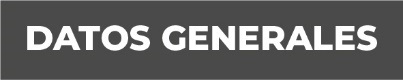 Nombre: Leandro Ruperto García Bernabe Grado de Escolaridad: Licenciado en DerechoCédula Profesional (Licenciatura) 3307530Teléfono de Oficina: 271-71 2 71 78 63Correo ElectrónicoFormación Académica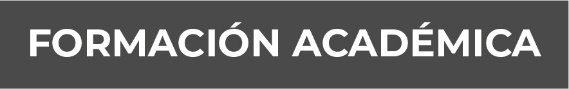 Licenciado en Derecho por la Universidad Veracruzana,Generación 1989-1993. Tesis profesional: “LA AMPLIACIÓN DEL EJERCICIO DE LA ACCIÓN PENAL ANTE UNA VARIACIÓN DE LA SITUACIÓN JURÍDICA DEL PROCESADO”. Trayectoria Profesional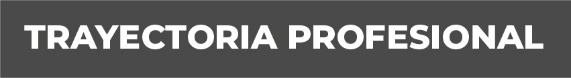 Jefe del Departamento de Procedimientos Administrativos de Responsabilidad de la Subprocuraduría de Supervisión y Control, periodo septiembre de 2003-diciembre de 2011.Agente del Ministerio Público Auxiliar del Subprocurador Regional de Justicia Zona Centro-Córdoba, periodo enero de 2012-marzo de 2015.Fiscal Auxiliar del Fiscal Regional de Justicia Zona Centro-Córdoba, periodo marzo de 2015 a la fecha. (Reestructuración de la Procuraduría General de Justicia del Estado a Fiscalía General de Justicia del Estado, febrero de 2015). Conocimiento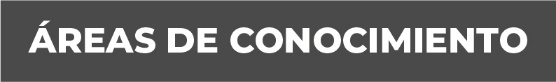 Derecho Constitucional y AmparoDerecho AdministrativoDerecho PenalDerecho Procesal Penal 